Electrical & Security Systems	Course No. 17113	Credit: 0.5Pathways and CIP Codes: Construction & Design (46.0000) - Construction Strand; Manufacturing (48.0000) - Maintenance StrandCourse Description: An application level course designed to provide students with the knowledge and skills needed to install, troubleshoot, and maintain electrical and security systems. (Prerequisite: 17002/Carpentry.)Directions: The following competencies are required for full approval of this course. Check the appropriate number to indicate the level of competency reached for learner evaluation.RATING SCALE:4.	Exemplary Achievement: Student possesses outstanding knowledge, skills or professional attitude.3.	Proficient Achievement: Student demonstrates good knowledge, skills or professional attitude. Requires limited supervision.2.	Limited Achievement: Student demonstrates fragmented knowledge, skills or professional attitude. Requires close supervision.1.	Inadequate Achievement: Student lacks knowledge, skills or professional attitude.0.	No Instruction/Training: Student has not received instruction or training in this area.Benchmark 0: CompetenciesBenchmark 1: CompetenciesI certify that the student has received training in the areas indicated.Instructor Signature: 	For more information, contact:CTE Pathways Help Desk(785) 296-4908pathwayshelpdesk@ksde.org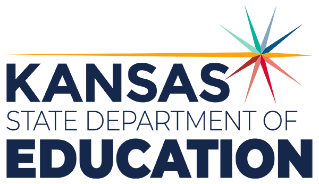 900 S.W. Jackson Street, Suite 102Topeka, Kansas 66612-1212https://www.ksde.orgThe Kansas State Department of Education does not discriminate on the basis of race, color, national origin, sex, disability or age in its programs and activities and provides equal access to any group officially affiliated with the Boy Scouts of America and other designated youth groups. The following person has been designated to handle inquiries regarding the nondiscrimination policies:	KSDE General Counsel, Office of General Counsel, KSDE, Landon State Office Building, 900 S.W. Jackson, Suite 102, Topeka, KS 66612, (785) 296-3201. Student name: Graduation Date:#DESCRIPTIONRATING0.1Demonstrate an understanding of industry standards for personal safety including the safe use of tools, equipment, and hazardous materials.0.2Demonstrate time management skills.0.3Create and utilize employment documents including a resume and portfolio.0.4Demonstrate job seeking and interview skills.0.5Understand and respond to performance reviews.#DESCRIPTIONRATING1.1Cut, ream, thread, and bend conduit.1.2Compute branch circuit loads and explain installation requirements.1.3Demonstrate the procedure for safely using a clamp-on ammeter and a voltage tester.1.4Demonstrate procedures for installing raceways and boxes.1.5Demonstrate ability to correctly pull wire through conduit.1.6Select and install appropriate service entrance equipment according to codes.1.7Demonstrate the ability to properly ground electrical circuits according to codes.1.8Install breakers, plugs, and switches.1.9Explain basic characteristics of series and parallel circuits.1.10Recognize and install various types of lighting fixtures.1.11Describe characteristics and functions of various fire alarm systems.1.12Describe characteristics and functions of various security and burglar alarm systems.1.13Describe the uses, characteristics, and theory of low voltage systems.1.14Demonstrate knowledge of the uses and installation process for Closed Circuit TV.1.15Describe the components of and uses for electric lock hardware.1.16Demonstrate safe use of electric hand and power tools.1.17Understand and interact with LAN systems as a part of an overall security installation.1.18Demonstrate ability to install a lightning protection system.1.19Troubleshoot and repair problems in lighting fixtures, including ballast replacement.